Отделом МВД России по Усть-Катавскому городскому округу возбуждено уголовное дело о  открытом хищение чужого имуществаВ Отдел МВД России по Усть-Катавскому городскому округу поступило сообщение о покушении на грабеж магазина «Седьмое небо». Неизвестные пытались открыто похитить мужскую куртку с манекена, не реагируя на требования сотрудников магазина остановиться, пытались с похищенным скрыться. Но довести свой преступный умысел злоумышленники до конца не смогли, так как были пойманы в тамбуре сотрудниками магазина, удерживали до прибытия сотрудников полиции. Полицейские доставили задержанных в дежурную часть. Похищенное возвращено в магазин. Мужчины в содеянном раскаиваются и свою вину признают. По факту покушения неустановленной группой лиц, по предварительному сговору на открытое хищение чужого имущества возбуждено уголовное дело по ч.3 ст.30 – п.а ч.2  ст. 161 УК РФ, ведется следствие. Сотрудники Отдела МВД России по Усть-Катавскому городскому округу напоминают и предупреждают: Уважаемые граждане! Напоминаем,  остаться незамеченными при совершении правонарушений нет шансов!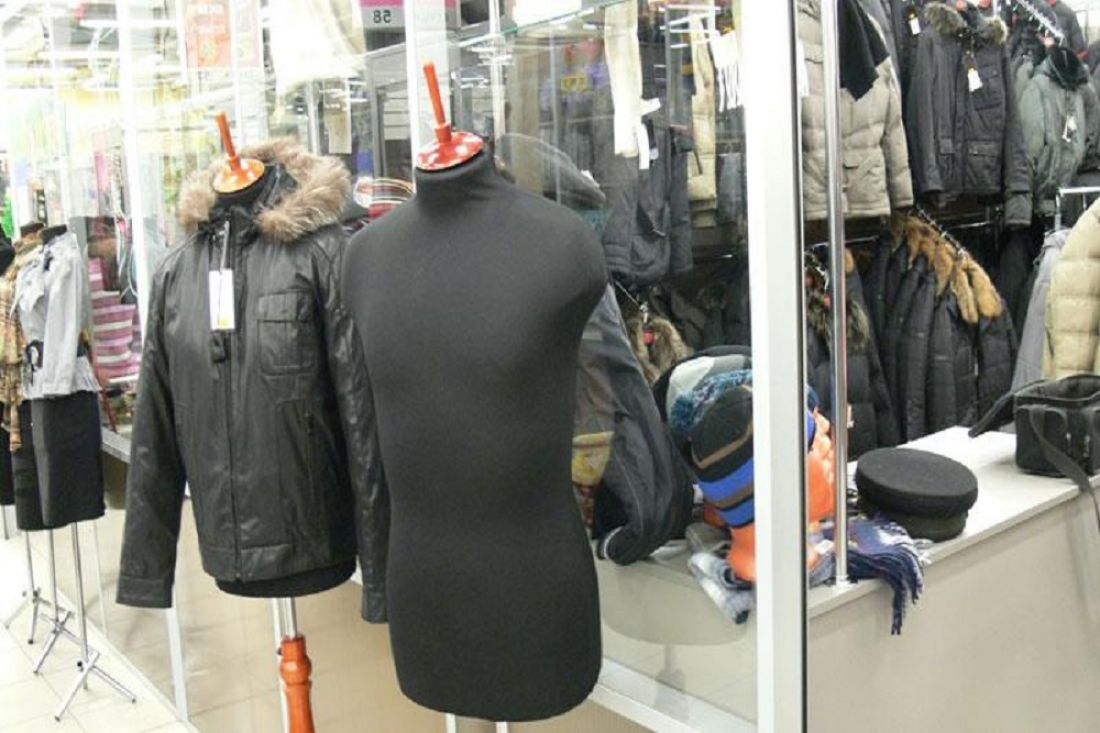 